Finding the Line of Symmetry Behaviours/StrategiesFinding the Line of Symmetry Behaviours/StrategiesFinding the Line of Symmetry Behaviours/StrategiesStudent does not think the picture is symmetrical.Student divides/folds the picture into two parts without regard to symmetry.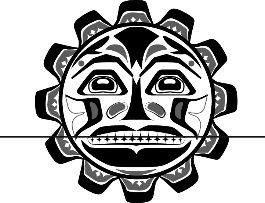 Student divides/folds the picture multiple times but struggles to find the line of symmetry. 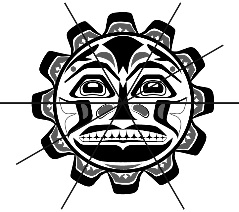 Observations/DocumentationObservations/DocumentationObservations/DocumentationStudent divides/folds the 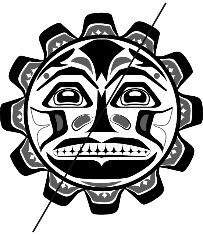 picture so its outline matches but ignores the details of the picture. Student finds the line of 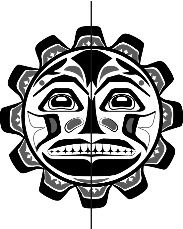 symmetry, but has difficulty 
explaining why it is the line of symmetry. Student finds the line of symmetry and explains how he or she knows it is the line of symmetry with ease.Observations/DocumentationObservations/DocumentationObservations/Documentation